附件：说明：本技术要求仅做参考，不是唯一指标。皮秒激光治疗仪用途：皮秒激光治疗仪拥有皮秒级短脉宽的脉冲，相对纳秒级激光峰值功率更高，单次治疗效果更佳，且光声作用大于光热作用，减少治疗区域周围组织的热损伤，避免色沉的发生。数量：1套技术要求1、设备要求：获得CFDA认证  2、激光波长：532nm、1064nm或755nm  3、脉宽级别：皮秒级  4、脉宽范围：≤750ps  5、光输出方式：导光臂输出  6、激光模式：多模式7、光斑尺寸：多尺寸可调，单位步进  8、激光脉冲重复频率：多频率可调  9、具备瞄准系统  10、激光治疗面最大能量密度：＞6.0J/ cm²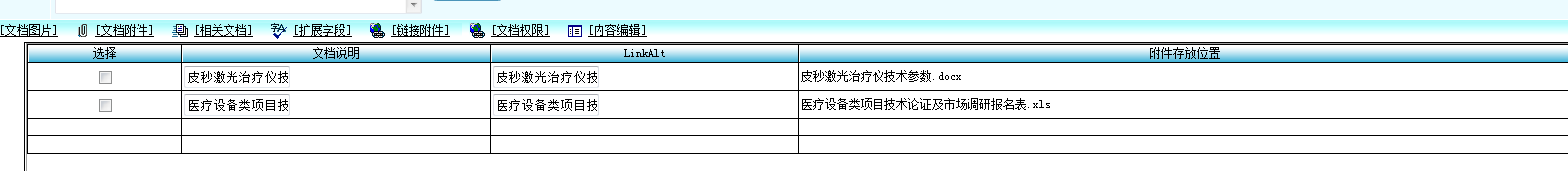 